Sprawozdanie z IX Międzypowiatowego  konkurs Historycznegopt. „ Oskarżeni o wierność”05.04.2022 r. w Centrum Doskonalenia Nauczycieli w Sanoku odbył się IX Międzypowiatowy konkurs Historyczny pt. „ Oskarżeni o wierność”. Głównym inicjatorem i pomysłodawcą wydarzenia był pan Tadeusz Nabywaniec. Zmagania miały na celu popularyzowanie wśród młodzieży postaci Żołnierzy Wyklętych – Zofii Pelczarskiej, Kazimierza Kamieńskiego i Edwarda Taraszkiewicza ,wiedzy historycznej o Armii Krajowej, pogłębienie historii najnowszej narodu polskiego walczącego o wolność kraju. Po przywitaniu uczniów, nauczycieli i gości honorowych- Wicestarostę Powiatu Sanockiego p. Janusza Cecułę i Naczelnika Wydziału Oświaty- p. Agnieszkę Kornecką- Mitadis, uczniowie przystąpili do pisania testu. Po zakończonej pracy udali się do sali obok na poczęstunek, a komisja w tym czasie przystąpiła do oceny prac. Na zakończenie odbyła się gala finałowa- uczestnicy otrzymali dyplomy i nagrody. 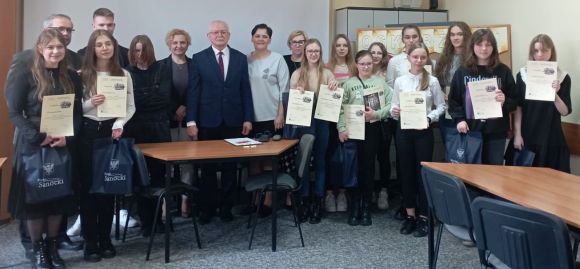 Wyniki indywidualne w kat. szkół podstawowych:I miejsce: Maja Kopiczak- SP w FalejówceII miejsce: Marta Bartkowska- SP w Falejówce                  Zuzanna Głodek- SP nr 1 w ZagórzuIII miejsce: Maja Głodek- SP nr 1 w ZagórzuIV miejsce: Amelia Czujko- SP nr 9 w SanokuV miejsce: Jagoda Langenfeld- SP nr 9 w SanokuWyniki indywidualne w kat. szkół średnich:I miejsce: Julia Żaczek- II LO w SanokuII miejsce: Aleksandra Błaszczak- II LO w SanokuIII miejsce: Martyna Grzebień- ZS nr 1 w SanokuIV miejsce: Katarzyna Rygiel-  ZSCKR w Nowosielcach                   Emilia Osenkowska- ZSCKR w NowosielcachV miejsce: Sabina Kościółek- ZS nr 1 w SanokuVI miejsce: Konrad Stawarczyk- ZS nr 2 w SanokuWyróżnienie: Martyna Łaski- ZS nr 2 w SanokuWyniki drużyn”:I miejsce: SP w Falejówce                 II LO w SanokuII miejsce: SP nr 1 w ZagórzuIII miejsce: ZS nr 1 w Sanoku